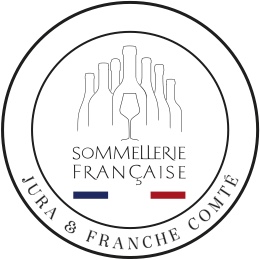 Nom :	Prénom :	Date de naissance :	Adresse personnelle :	Tél. :	 E-mail : 	Diplôme préparé :	Niveau d’étude :	Nom de l’établissement : 	Je soussigné	Accepte le règlement du Trophée des Vins du Jura.Fait à 	 Le 	Signature (Faire précéder la mention «lu et approuvé »)